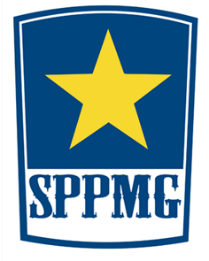 La Serena, 20 diciembre 2020SeñorBaldo Prokurica P.Ministro de DefensaSantiago. -Ref.: Situación del soldado Miguel Segundo Mena Araya, encontrado en cerro Zig-Zag, Perú.Estimado Ministro:	La Sociedad Patrimonial Pedro Pablo Muñoz Godoy, le saluda y lo felicita por su nueva responsabilidad en el Gobierno de Chile.	Nuevos estudios, tanto en Perú como en Chile, han confirmado que Miguel Segundo Mena Araya, es el soldado encontrado en el cerro Zig-Zag, Perú.Tanto la marina peruana (Bicentenario, Revista de Chile y América; vol. 12 N°2), como la Revista de Historia Militar de Chile (número 6), reconocen la procedencia del soldado. Ahora, en el libro recién publicado por la Academia de Historia Militar, denominado “Batallón Atacama, el más bravo entre los bravos de la Guerra del Pacífico” de Rodrigo Ugalde Prieto, se señala claramente en la página N° 278 —acudiendo este autor a las Memorias del comandante del regimiento de Atacama de entonces, Diego Dublé Almeyda, en Cuaderno de Historia Militar N°7 y 8—, en el hoy llamado cerro Zig-Zag, el Atacama atacó, ese amanecer del 13 de enero 1881, donde fue encontrado el soldado con su indumentaria militar. Por lo anterior, le solicitamos que se vuelva a investigar la situación, para que el soldado chileno deje de ser N.N. y tenga el honor correspondiente a sus nombres y apellidos, que son ilustres de Atacama y de Coquimbo.Cordialmente,Alicia Mondaca Rivera                                                                          Arturo Volantines Reinoso         Presidenta                                                                                                    Secretario